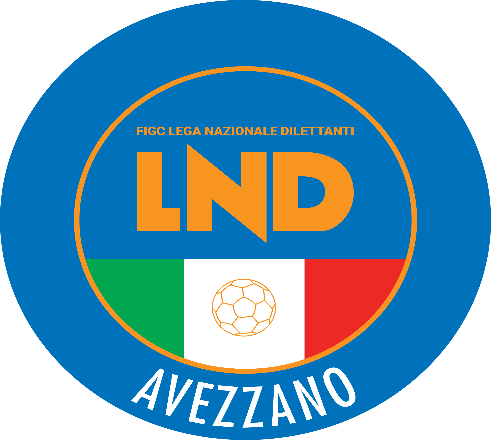 Stagione Sportiva 2019-2020DELEGAZIONE DISTRETTUALE DI AVEZZANOVia Cav. Di Vittorio Veneto n. 38 Piano I° int.4 - 67051 Avezzano (AQ)Tel: 086326528 – Fax: 0863398762Web: http://abruzzo.lnd.it/ - Email: del.avezzano@lnd.itComunicato Ufficiale N. 10 del 12 SETTEMBRE 2019SEZIONIDELEGAZIONE DISTRETTUALE DI AVEZZANO - SEGRETERIADELEGAZIONE REGIONALE - COMUNICAZIONIDELEGAZIONE PROVINCIALE ATTIVITA’ GIOVANILE - COMUNICAZIONI DELEGAZIONE DISTRETTUALE DI AVEZZANO ATTIVITA’ DI BASE COMUNICAZIONI.AMATORI –   ALLEGATI: DELEGAZIONE DISTRETTUALE DI AVEZZANO - SEGRETERIASI COMUNICA IL NUOVO INDIRIZZO MAIL: del.avezzano@lnd.itORARIO DI APERTURA UFFICIOPer contattare la Delegazione in orari di chiusura inviare mail a del.avezzano@lnd.it TERMINI E MODALITA’ DI SVINCOLO – VARIAZIONI DI TESSERAMENTO – TRASFERIMENTI 2019/2020Di seguito si riporta il link al C.U. N.118/A FIGC:TERMINI E MODALITA’ DI SVINCOLO-VARIAZIONI TESSERAMENTO-TRASFERIMENTI 2019 - 2020ESTRATTI CONTO S.S. 2018/2019Si rende noto che a partire dal mese di luglio p.v. con la procedura delle iscrizioni via internet, sul sito abruzzo.lnd.it (Area Società) attraverso l’utilizzo della password (già in Vostro possesso) è possibile visionare e stampare “l’estratto conto regionale” al 30 giugno 2019.Ogni società, naturalmente, potrà accedere nell’Area Società e quindi nell’Area Riservata SOLO ED ESCLUSIVAMENTE CON IL PROPRIO “ID” E LA PROPRIA “PASSWORD”, comunicati nelle decorse stagioni sportive.Si invitano pertanto i Sigg. ri Presidenti ad esaminare attentamente l’estratto conto della Società, ricordando che il saldo qualora risulti positivo, verrà detratto dall’importo dell’iscrizione per la nuova Stagione Sportiva 2019/2020, qualora invece, negativo verrà aggiunto tassativamente alla quota di iscrizione prevista.Qualora una società dovesse trovarsi in difficoltà nell’utilizzo della procedura informatizzata potrà contattare preventivamente e con congruo anticipo, il Comitato Regionale Abruzzo al fine di chiedere delucidazioni per poter effettuare l’iscrizione via internet, tramite il sistema informatico on-line – con documentazione dematerializzata ed inviata attraverso la nuova procedura della firma elettronica. (Tel.0862/42681; fax 0862/65177; e-mail: crlnd.abruzzo01@figc.it).La Segreteria di questo Comitato Regionale, a partire dal mese di giugno sarà a disposizione delle Società anche nei pomeriggi dei giorni Martedì e Giovedì dalle ore 15,00 alleore 16,30 per dare supporto a tutti quei dirigenti che incontreranno difficoltà nell’espletamento delle suddette procedure.Ritenendo di aver fatto cosa utile e gradita, si invitano le Società al rispetto dei termini fissati relativamente alle date di scadenza per le iscrizioni ai campionati della Stagione Sportiva 2019/2020.NUOVO SITO INTERNET COMITATO ABRUZZO	Si comunica che il Comitato Regionale Abruzzo ha provveduto a rinnovare il proprio sito internet, e pertanto il nuovo indirizzo da digitare è il seguente:abruzzo.lnd.it	Si precisa che il vecchio sito internet www.figcabruzzo.it sarà comunque ancora disponibile , mentre successivamente verrà oscurato e rimarrà online solamente il nuovo.Si rendono noti di seguito, gli orari ufficiali di inizio delle gare per la stagione sportiva 2019/2020:Perfezionamento Iscrizioni Campionati con scadenza Giovedì 22 Agosto 2019	Si porta a conoscenza delle Società che le iscrizionicon scadenza giovedì 22 agosto 2019 relativamente ai Campionati di :Amatoridovranno tassativamente essere perfezionate e fatte pervenire attraverso il sistema informatico web secondo le modalità previste , entro e non oltreMartedì 17 settembre 2019 (PROROGATO) COSTI DI ISCRIZIONE AI CAMPIONATI 2019/2020Si riportano , di seguito gli importi e le disposizioni in materia di diritti ed oneri finanziari da corrispondere per l’iscrizione ai Campionati della stagione sportiva 2019/2020 unitamente alla modulistica prevista (importi in euro):CALCIO A 111) Anche per la s.s. 2019/2020 è riconosciuta la gratuità dei soli diritti di iscrizione alle Società che si affiliano e partecipano per la prima volta al Campionato di Terza Categoria.CALCIO A 52) Anche per la s.s. 2019/2020 è riconosciuta la gratuità dei soli diritti di iscrizione alle Società che si affiliano e partecipano per la prima volta al Campionato di Calcio a 5 Serie D.ATTIVITA’ AMATORIPer le Società già affiliate , al totale sopra indicato viene aggiunto direttamente dal sistema informatico il SALDO CONTABILE a DEBITO risultante dall’ESTRATTO CONTO REGIONALE consolidato al 30.06.2019 e predisposto dal CR Abruzzo (il SALDO CONTABILE a CREDITO viene invece automaticamente sottratto) e l’anticipo delle spese assicurative calcolato sulla base del numero di tutti i tesserati in carico alla Società alla data del 30 giugno risultante dal DETTAGLIO RIEPILOGO COSTI ASSICURATIVI.a partire dal mese di luglio e pertanto non saranno inviati alle Società in formato cartaceo.N.B.: per le voci “acconto spese organizzative”ed “assicurazione tesserati“ ciascuna società dovrà versare all’atto della scadenza delle iscrizioni ai campionati di appartenenza almeno il 50% delle somme previste, che potranno essere visualizzate nel proprio estratto conto. La differenza mancante, riferita sempre alle voci “acconto spese organizzative” ed “assicurazione tesserati”, dovrà tassativamente essere versata entro e non oltre il 30 ottobre 2019.Dopo tale data verranno applicate , le procedure del “prelievo coattivo” delle somme dovute ai sensi del comma 5 dell’art. 30 del Regolamento della Lega Nazionale Dilettanti e dell’art. 53 delle N.O.I.F..In ogni caso il riepilogo dei costi di iscrizione e il totale dell’importo da pagare (massimo e minimo) è riportato nella pagina “RIEPILOGO RICHIESTE ISCRIZIONI CAMPIONATI” della relativa procedura on-line.Per tutti i Campionati il pagamento delle quote di iscrizioni deve essere effettuato , entro i termini previsti , con:bonifico bancario presso BANCA BNL DI L’AQUILA – SEDE CENTRALE intestato a L.N.D. Comitato Regionale Abruzzo; Codice IBAN: IT 67 I 01005 03600 000000012370 (alla domanda di iscrizione deve essere allegata tassativamente la copia del bonifico bancario nella cui causale vanno indicati la denominazione e la matricola della Società.)a mezzo assegno circolare intestato a L.N.D. Comitato Regionale Abruzzo allegando alla domanda di iscrizione la scannerizzazione dell’assegno circolare e copia della ricevuta attestante l’invio dell’assegno a mezzo raccomandata 1.DURATA DEL VINCOLO DI TESSERAMENTO E SVINCOLO PER DECADENZA STRALCIO ART. 32 BIS DELLE N.O.I.F.1. I calciatori che entro il termine della stagione 2018/2019, abbiano compiuto ovvero compiranno il 25° anno di età possono chiedere ai Comitati ed alle Divisioni di appartenenza, con le modalità stabilite al punto successivo, lo svincolo per decadenza del tesseramento, fatta salva la previsione di cui al punto 7 dell’art. 94 ter. delle NOIF2. Le istanze, da inviare, a pena di decadenza, nel periodo ricompreso tra il 15 giugno ed il 15 luglio, a mezzo lettera raccomandata o telegramma, dovranno contestualmente essere rimesse in copia alle Società di appartenenza con lo stesso mezzo. In ogni caso, le istanze inviate a mezzo lettera raccomandata o telegramma dovranno pervenire al Comitato o alla Divisione di appartenenza entro e non oltre il 30 luglio. Avverso i provvedimenti di concessione o di diniego dello svincolo, le parti direttamente interessate potranno proporre reclamo innanzi alla Commissione Tesseramenti, entro il termine di decadenza di 7 giorni dalla pubblicazione del relativo provvedimento sul Comunicato Ufficiale, con le modalità previste dall’art. 48 del Codice di Giustizia Sportiva.I calciatori che si sono avvalsi del diritto allo svincolo per decadenza del tesseramento nelle stagioni scorse, saranno svincolati d’autorità al termine della stagione sportiva 2018/2019.Per poter partecipare all’attività federale, i suddetti calciatori dovranno provvedere all’aggiornamento della posizione di tesseramento.Si invitano le Società a leggere attentamente quanto riportato su C.U. n°305 della L.N.D. del 2 Maggio 2019 (allegato sul C.U. N. 59 del Comitato Regionale Abruzzo)Dematerializzazione Dei Documenti E Firma Elettronica per S.S.2019/2020	La Lega Nazionale Dilettanti, come noto, nell'ambito del processo di informatizzazione in atto negli ultimi anni, ha introdotto la cosiddetta DEMATERIALIZZAZIONE dei documenti e la FIRMA ELETTRONICA, pertanto, anche per la stagione sportiva 2019/20, le società abruzzesi andranno ad utilizzare queste nuove funzionalità, che permetteranno un più corretto ed efficiente rapporto con il Comitato e con le Delegazioni, offrendo contemporaneamente un notevole risparmio in termini economici per le società (l'invio di documenti per via postale sarà quasi azzerato in quanto tutte le pratiche di iscrizione, tesseramento, ecc... seguiranno la nuova procedura).	A seguito di quanto sopra, è di fondamentale importanza che tutte le società abbiano a disposizione uno scanner (qualsiasi modello) e procedano nell'accreditare i dirigenti designati all'invio dei documenti con firma elettronica in tempi brevi (la funzione è disponibile già da oggi all'interno dell'Area Società), o comunque in tempo per l'inizio della stagione sportiva 2019/20, altrimenti non potranno inviare documenti presso gli Uffici del Comitato e presso le Delegazioni.	Si segnala inoltre che, al momento del passaggio alla nuova stagione sportiva (il prossimo 1° luglio 2019), tutte le firme elettroniche già attive saranno “sospese” e le società dovranno procedere alla “riattivazione” delle stesse, attraverso la procedura disponibile nell’Area Società alla sezione FIRMA ELETTRONICA > Riattivazione PIN.Vademecum per Domanda di affiliazione alla F.I.G.C. società L.N.D. (art. 15 NOIF)Per ottenere l’affiliazione alla F.I.G.C. le Società devono presentare apposita domanda al Presidente Federale per il tramite del Comitato Regionale territorialmente competente che esprime sulla stessa il proprio parere.	Pertanto, le Società di nuova costituzione, che intendono partecipare all’attività organizzata dalla L.N.D. dovranno presentare al Comitato Regionale Abruzzo (Via Lanciano s.n.c. – 67100 L’Aquila) la seguente documentazione:a) “DOMANDA DI AFFILIAZIONE” modulo predisposto dalla Segreteria Federale scaricabile dal sito abruzzo.lnd.it alla voce “servizi” – Affiliazione - (va compilato in triplice copia);- tutte le copie devono essere debitamente compilate con particolare riferimento agli indirizzi della sede sociale e della corrispondenza (CAP e indirizzo e-mail compreso);- il timbro sociale, apposto sulle tre facciate, deve riportare l’esatta denominazione della Società corrispondente a quella dell’atto costitutivo e dello statuto.b) ATTO COSTITUTIVO E STATUTO SOCIALELa Società che richiede l’affiliazione alla FIGC deve presentare l’Atto costituito e lo Statuto sociale:a) ATTO COSTITUTIVO contenente l’elenco nominativo dei componenti l’Organo direttivo (scaricabile dal sito abruzzo.lnd.it alla voce “servizi”- Affiliazione)b) STATUTO SOCIALE (scaricabile dal sito abruzzo.lnd.it alla voce “servizi” - Affiliazione)c) DICHIARAZIONE ATTESTANTE LA DISPONIBILITÀ DI UN CAMPO REGOLAMENTARELa Società che chiede di essere affiliata alla F.I.G.C. deve presentare una dichiarazione attestante la piena e completa disponibilità di un idoneo campo sportivo rilasciata dal proprietario dell’impianto, secondo quanto previsto dall’art. 31 del Regolamento della L.N.D. (scaricabile dal sito abruzzo.lnd.it alla voce “servizi”- Affiliazione)La Società dovrà svolgere l’attività nell’impianto dichiarato disponibile all’atto dell’affiliazione, impianto che deve insistere sul territorio del Comune ove la  Società ha la propria sede sociale.d) DICHIARAZIONE DI APPARTENENZA O MENO AL SETTORE PER L’ATTIVITÀ GIOVANILE E SCOLASTICA (scaricabile dal sito abruzzo.lnd.it alla voce “servizi”- Affiliazione)e) TASSA DI AFFILIAZIONEOgni pratica deve essere accompagnata dalla relativa tassa di affiliazione, da versarsi a mezzo di assegno circolare non trasferibile, intestato a F.I.G.C. L.N.D. – C.R. Abruzzo, dell’ importo di:€. 65,00 per le Società della Lega Nazionale Dilettanti €. 20,00 per le Società che svolgono esclusivamente Attività Giovanile e Scolastica SI INVITANO LE SOCIETA’ A CORREDARE LE PRATICHE SOPRA INDICATE CON:NUMERO DI CELLULARE DEL RESPONSABILE A CUI FARE RIFERIMENTONUMERO DI FAX FUNZIONANTEINDIRIZZO E-MAIL SOCIETA’Tutti i documenti IN ORIGINALE, potranno essere presentati a partire dal 2 luglio 2019 presso la sede del Comitato Regionale Abruzzo (N.B. senza l’affiliazione non è possibile iscriversi a nessun campionato, né effettuare tesseramenti o altre operazioni similari) e vengono di seguito riepilogati:DOMANDA AFFILIAZIONE - ATTO COSTITUTIVO – STATUTO SOCIALE – DISPONIBILITA’ DEL CAMPO – DICHIARAZIONE DI APPARTENENZA O MENO AL SETTORE GIOVANILE -TASSA DI AFFILIAZIONE –N.B. SUCCESSIVAMENTE ALLA AFFILIAZIONE NECESSITA CHE OGNI SOCIETA’ SIA IN POSSESSO DEL CODICE FISCALE e/o PARTITA IVA PER EFFETTUARE LE VARIE ISCRIZIONI VIA WEB E PER POTERSI ISCRIVERE AL REGISTRO NAZIONALE DELLE ASSOCIAZIONI E SOCIETA’ SPORTIVE DILETTANTISTICHE (CONI).a) Tipologia (sigla) e denominazione sociale (la tipologia deve normalmente precedere la denominazione che deve essere adeguata ai sensi dell’art.90 , commi 18 e 18 ter , della Legge 289/2002 – come modificato dalla Legge 128/2004 -)A.S.D. = Associazione Sportiva DilettantisticaA.C.D. = Associazione Calcistica o Calcio DilettantisticaS.S.D. = Società Sportiva DilettantisticaG.S.D. = Gruppo Sportivo DilettantisticoC.S.D. = Centro Sportivo DilettantisticoF.C.D. = Football Club DilettantisticoA.P.D. = Associazione Polisportiva DilettantisticaU.P.D. = Unione Polisportiva DilettantisticaU.S.D. = Unione Sportiva DilettantisticaPOL. D. = Polisportiva DilettantisticaN.B. La “tipologia” della Società (come sopra riportata) va sempre indicata ai sensi della su citata normativa.- la denominazione non può superare le 25 lettere compresi gli spazi;- non possono essere ammesse denominazioni con 25 lettere senza spazi;- agli effetti della compatibilità delle denominazioni, stante la necessità di diversificare le denominazioni stesse delle società, l’esistenza di altra società con identica o similare denominazione comporta - per la società affilianda - l’inserimento di un’aggettivazione che deve sempre precedere la denominazione ( cfr. art. 17 , comma 1 , NOIF);Le pratiche di affiliazione non rispondenti ai requisiti, ancorché accettate dal Comitato Regionale, saranno respinte dalla Segreteria Federale; infatti il nulla-osta espresso a livello regionale sulla denominazione della Società richiedente non deve intendersi quale ratifica della domanda di affiliazione, di competenza esclusiva della F.I.G.C., che interverrà solo al momento dell’esame finale della documentazione completa.Esempi di alcune denominazioni INCOMPATIBILI:-“SCUOLA CALCIO”, non è denominazione trattandosi di un riconoscimento ufficiale che deve essere rilasciato dal Settore Giovanile Scolastico alle Società che svolgono attività giovanile nelle categorie di base, affiliate da almeno due stagioni sportive alla F.I.G.C.e che hanno determinati requisiti- “Nuova”, qualora esista altra Società con identica denominazione (per esempio : denominazione XXXX è incompatibile con “Nuova XXXX”);-“Rinascita”, qualora esista altra Società con identica denominazione (per esempio : denominazione XXXX è incompatibile con “Rinascita XXXX”);“Anno”, qualora esista altra Società con identica denominazione (per esempio : denominazione XXXX è incompatibile con “2009 XXXX”);(particolare esame per le denominazioni GIOVANI XXXX - GIOVANILE XXXX – BOYS XXXX – JUNIOR XXXX – per esistenza di altra Società con identica denominazione XXXX che partecipano ai relativi campionati giovanili).denominazione di carattere esclusivamente propagandistico o pubblicitario;denominazioni che riportano consonanti peraltro incomprensibili (e.s. EF XXXX, MFK XXXX, BSE XXXX, etc.).N.B. la password di accesso al sito del Comitato Regionale Abruzzo (abruzzo.lnd.it – link “area società”) alle nuove Società , per effettuare tutte le procedure, sarà inviata solo a partire dal 2 luglio 2019 alla e-mail ufficiale indicata dalla società al momento del deposito della pratica di affiliazione.MODULISTICA – DOCUMENTAZIONE VARIAATTIVO IL NUOVO PORTALE SERVIZI FIGC-TESSERAMENTIIn relazione all’avvio della stagione sportiva 2019/20, si comunica che le pratiche di tesseramento di competenza dell’Ufficio di Tesseramento Centrale FIGC, ovvero:Primo tesseramento di calciatori stranieri minorenni dai 10 anni in su in base ad art.19 FIFA7.Primo tesseramento di calciatori stranieri minorenni dai 10 anni in su in base a Legge Bilancio 20188.Trasferimento internazionale di calciatori minorenni dai 10 anni in su.Primo tesseramento di calciatori stranieri maggiorenni10.Trasferimento internazionale di calciatori maggiorenni dovranno essere effettuate dalle società tramite il Portale Servizi FIGC, raggiungibile all’indirizzo:https://portaleservizi.figc.it Le società dilettantistiche che avranno necessità di depositare tali tipologie di pratiche di tesseramento, attivando la funzione “Attiva Utenza” in home page, riceveranno le credenziali di accesso alla piattaforma dedicata, che saranno recapitate all’indirizzo di posta elettronica del legale rappresentante della società.Per qualunque necessità di chiarimento o supporto tecnico, sarà disponibile un servizio di assistenza al seguente indirizzo: supportotecnico@figc.CRITERI DI AMMISSIONE AI CAMPIONATI REGIONALI 2019/2020I criteri di ammissione ai Campionati Regionali 2019/2020 sono pubblicati sul Comunicato Ufficiale n. 10/S.G.S. del 31/08/2018.CAMPIONATO UNDER 17  (Allievi)  Stagione Sportiva 2019/2020Deroga art. 34, comma 1, N.O.I.F. per Campionato Under 17, Stagione Sportiva 2019/2020.Il Settore Giovanile e Scolastico ha rinnovato il proprio nulla osta per la Stagione Sportiva 2019/2020 alla estensione della deroga del’art. 34,comma 1, delle N.O.I.F. che consente ai calciatori della Categoria Allievi( Under 17) la partecipazione a gare del Campionato di competenza, indipendentemente dal numero delle gare eventualmente disputate nel Campionato di categoria superiore.	DELEGAZIONE PROVINCIALE ATTIVITA’ GIOVANILE - COMUNICAZIONISI RICORDA CHE E’ OBBLIGATORIO EFFETTUARE LE ISCRIZIONI AI CAMPIONATI REGIONALI E PROVINCIALI ATTRAVERSO IL SISTEMA WEB (sito internet www.lnd.it – area società) SECONDO LE MODALITÀ’ PREVISTE.Stagione Sportiva 2019/2020PROROGA CAMPIONATI	Si preavvisa che il termine per l’iscrizione ai Campionati di seguito riportati è stato prorogato a:LUNEDì 16 Settembre 2019 – Ore 12:00per i Tornei di:Allievi Regionali Fascia “B”- Torneo Under 16Giovanissimi Regionali Fascia “B”- Torneo Under 14per i Campionati di:Allievi Regionali di Calcio a 5 – Under 17Giovanissimi Regionali di Calcio a 5 – Under 15Torneo Under 16 : possono partecipare i calciatori che, al 1° gennaio dell’anno in cui ha inizio la stagione sportiva abbiano compiuto il 14° anno di età, ma che nel medesimo periodo, non abbiano compiuto il 15° anno di età (ovvero nati nel 2004). Qualora fosse necessario, possono partecipare all’attività “Under 16” coloro che abbiano compiuto il quattordicesimo anno di età (ovvero nati nel 2005 e nel 2006, dopo il compimento del 14° anno di età).Torneo Under 14 : possono partecipare i calciatori che, al 1° gennaio dell’anno in cui ha inizio la stagione sportiva abbiano compiuto il 12° anno di età, ma che nel medesimo periodo, non abbiano compiuto il 13° anno di età (ovvero nati nel 2006).Qualora fosse necessario, possono partecipare all’attività “Under 14” fino ad un numero massimo di 5 calciatori che abbiano compiuto il dodicesimo anno di età nel corso dell’anno in cui ha inizio la stagione sportiva (ovvero nati nel 2006, dopo il compimento del 12° anno di età).Si precisa che nel caso di un congruo numero di Società iscritte si ipotizza la formazione di più gironi. SCADENZE ISCRIZIONI AI CAMPIONATI 2019/2020Venerdì 20 settembre2019 Ore 12.00 (PROROGATO)CAMPIONATO PROVINCIALE UNDER 17CAMPIONATO PROVINCIALE UNDER 15Venerdì 20 settembre2019 Ore 12.00ESORDIENTI, PULCINI, PRIMI CALCI, PICCOLI AMICI DELEGAZIONE DISTRETTUALE DI AVEZZANO ATTIVITA’ DI BASE COMUNICAZIONI.SI PORTA A CONOSCENZA CHE GIOVANNI PREZIOSO E’ IL DELEGATO PER LA GESTIONE DEI TORNEI DELL’ATTIVITA’ DI BASE 2019/2020.SCADENZA ISCRIZIONI TORNEI AUTUNNALI 2019/2020Venerdì 20 Settembre 2019PICCOLI AMICI   -   PRIMI CALCI   -   PULCINI   -   ESORDIENTII Tornei sopra indicati avranno inizio entro la seconda settimana di OttobreE’ obbligatorio effettuare le iscrizioni ai campionati regionali e provinciali attraverso il sistema informatico on-line secondo le modalità previste.Si avvisano le Società che, per una migliore organizzazione da parte della Delegazione dell’attività, all’atto dell’iscrizione (SCADENZA 20 SETTEMBRE 2019) dovranno indicare per ogni squadra iscritta alle varie categorie il campo di gioco e l’orario di disponibilità per la programmazione delle gare. Si ricorda inoltre che da normativa Federale ogni squadra deve avere la disponibilità di un campo omologato e che sia congruente con la categoria di iscrizione (es. nella categoria Pulcini non si può indicare un campo di calcio a 5 in quanto la normativa SGS prevede l’utilizzo di un campo ad 11).Successivamente alla scadenza dei termini verrà organizzata la riunione di inizio stagione alla quale dovranno essere presenti tutte le Società partecipanti.MANUALE RIEPILOGATIVO ATTIVITA’ DI BASE DEL C. U. 1 E CIRCOLARE N° 2.Si riporta in allegato – requisiti scuole di calcio - di semplice utilizzo, riepilogativo delle principali norme e procedure previste dal C.U. n° 1 e circolare n° 2.Tabella riepilogativa dei limiti d’età nelle categorie di base 2019-2020AMATORI - COMUNICAZIONISITUAZIONE A MERCOLEDì 11 SETTEMBRE 2019Di seguito si riportano le società che ad oggi NON HANNO FATTO NULLA :AMATORI REAL PIZZODETAATLETICO CICCIA HOUSECERCHIOPLUS ULTRAPUCETTATAGLIACOZZO 1923TECNOBARVESTINA SAN DEMETRIOSi riporta elenco Società che hanno inviato modulistica MA NON HANNO PROVVEDUTO AL PAGAMENTO :AMATORI AVEZZANO 89MIDIA AVEZZANOSi riporta elenco Società cha hanno provveduto al pagamento MA NON HANNO INVIATO NULLA DI MODULISTICA :AMATORI TEAM AZ 93ITALIANA ASSICURAZIONISI INVITANO LE SOCIETA’ AMATORIALI IN ELENCO A PERFEZIONARE L’ISCRIZIONE AL CAMPIONATO AMATORI S.S. 2019/2020, ENTRO E NON OLTRE IL  17 SETTEMBRE 2019.SI INVITANO LE SOCIETA’ AMATORIALI A COMUNICARE I CALENDARI DELLE SOCIETA’ CHE UTILIZZANO LO STESSO IMPIANTO DI GIOCO.SI COMUNICA IL NUMERO TELEFONICO DEDICATO ALLE SOCIETA AMATORIALI: 366-7482138.Allegati Modulo richiesta biglietti Under 21AVEZZANO (AQ) - Pubblicato in AVEZZANO ed affisso all’albo della DelegazioneIl  12-09-2019LUNEDI’18.00.--.20,00MARTEDI’18.00.--.20,00MERCOLEDI’CHIUSOGIOVEDI’18.00.--.20,00VENERDI’18.00.--.20,00dal28luglio2019ore 16.00dal8settembre2019ore 15.30dal27ottobre2019ore 14.30dal26gennaio2020ore 15.00dal29marzo2020ore 16.00dal19aprile2020ore 16.30CATEGORIADIRITTIISCRIZIONEDIRITTIASSOCIAZIONEACCONTO SPESEORGANIZZATIVETOTALE3^ CATEGORIAgià affiliata520,00300,00300,001.120,00 più spese assicurative3^ CATEGORIARiserva520,00300,00820,003^CATEGORIAdi nuova affiliazione1)300,00300,00600,00 + 890,00 di quota forfettaria assicurazioneJUNIORES REG.LE750,00100,00850,00JUNIORES REGIONALEPura già affiliata750,00300,00300,001.350,00 più spese assicurativeJUNIORES REGIONALEPura e di nuova affiliazione750,00300,00300,001.350,00 + 890,00 di quota forfettaria assicurazioneCATEGORIADIRITTIISCRIZIONEDIRITTIASSOCIAZIONEACCONTO SPESEORGANIZZATIVETOTALECALCIO A 5SERIE D già affiliata450,00300,00250,001.000,00 più spese assicurativeCALCIO A 5Serie D di nuova affiliazione2)300,00250,00550,00 + 640,00 di quota forfettaria assicurazioneCALCIO A 5SERIE D Riserva che ha preso parte nella s.s. 2018/2019450,00200,00650,00 CALCIO A 5SERIE D Riserva che prende parte per la prima volta nella s.s. 2019/20202)200,00200,00 COPPA ABRUZZO CALCIO A 5 SERIE D50,0050,00AFFILIAZIONEDIRITTI DI ISCRIZIONEACCONTO SPESE ORGANIZZATIVEIN CONTO SPESE ARBITRALITOTALEAMATORI 65,00 400,00150,00750,001.365,00AMATORI Riserva400,00600,001.000,00CATEGORIAFASCIA D’ETA’ULTERIORI POSSIBILITA’ DI PARTECIPAZIONEPiccoli Amici 2013-2014(5 anni compiuti)2015, dopo il compimento del 5° anno di etàPrimi Calci 2011-20122013, dopo il compimento del 6° anno di età (no 2014)Pulcini 1° anno20103 nati nel 2011, dopo il compimento dell’8° anno di etàPulcini 2° anno20093 nati nel 2010Pulcini Misti2009 - 20102011, dopo il compimento dell’8° anno di età (no 2012)Esordienti 1° anno20083 nati nel 2009, dopo il compimento del 10° anno di etàEsordienti 2° anno20073 nati nel 2008Esordienti Misti2007-20082009, dopo il compimento del 10° anno di età (no 2010)IL SEGRETARIOANTONIO MASTRANGELOIL DELEGATOMASSIMO NICOLAI